В связи с поступающими вопросами Министерство общего и профессионального образования Свердловской области (далее – министерство образования Свердловской области), Свердловская областная организация Профсоюза работников народного образования и науки Российской Федерации направляют разъяснения об организации и проведении с 01 сентября 2013 года аттестации педагогических работников в целях подтверждения соответствия занимаемым ими должностям.1. В соответствии со статьей  49 Федерального Закона «Об образовании в Российской Федерации» от 29 декабря 2012 года № 273-ФЗ, вступающим в силу с 01 сентября 2013 года:1) проведение аттестации педагогических работников в целях подтверждения соответствия занимаемым ими должностям осуществляется аттестационными комиссиями, самостоятельно формируемыми организациями, осуществляющими образовательную деятельность;2) порядок проведения аттестации педагогических работников устанавливается федеральным органом исполнительной власти, осуществляющим функции по выработке государственной политики и нормативно-правовому регулированию в сфере образования, по согласованию с федеральным органом исполнительной власти, осуществляющим функции по выработке государственной политики и нормативно-правовому регулированию в сфере труда.2. В соответствии с действующим Порядком аттестации педагогических работников государственных и муниципальных образовательных учреждений, утвержденным приказом Министерства образования и науки Российской Федерации от 24 марта 2010 года № 209 (далее – Порядок аттестации):1) основанием для проведения аттестации педагогических работников в целях подтверждения соответствия занимаемым ими должностям является представление работодателя;2) педагогические работники, аттестующиеся с целью подтверждения соответствия занимаемым ими должностям, в ходе аттестации проходят квалификационные испытания.3. На переходный период с 01 сентября 2013 года до внесения изменений в действующий Порядок аттестации и иные правовые акты, разработанные в соответствии с ним:1) образовательные учреждения для организации и проведения аттестации педагогических работников в целях подтверждения соответствия занимаемым ими должностям:- разрабатывают и утверждают положение об аттестационной комиссии для проведения аттестации педагогических работников в целях подтверждения соответствия занимаемым ими должностям;- формируют и утверждают состав аттестационной комиссии;2) Центры квалификационных испытаний на основании представления проводят квалификационные испытания для педагогических работников, аттестующихся с целью подтверждения соответствия занимаемым ими должностям;3) аттестационные комиссии образовательных учреждений на основании результатов квалификационных испытаний, зафиксированных в аттестационных паспортах, принимают одно из следующих решений:- соответствует занимаемой должности; - не соответствует занимаемой должности;4) решения аттестационных комиссий утверждаются приказом руководителей образовательных учреждений.Аттестационный лист оформляется образовательным учреждением. 4. В соответствии со статьей 111 Закона «Об образовании в Российской Федерации» от 29 декабря 2012 года № 273-ФЗ при организации и проведении аттестации педагогических работников с 01 сентября 2013 года до внесения изменений в действующий Порядок аттестации, применяются в части не противоречащей Федеральному Закону «Об образовании в Российской Федерации» от 29 декабря 2012 года № 273-ФЗ или издаваемым в соответствии с ним иными нормативными правовыми актами Российской Федерации:- Порядок аттестации педагогических работников государственных и муниципальных образовательных учреждений, утвержденный приказом Министерства образования и науки Российской Федерации от 24 марта 2010 года № 209;- письмо Министерства образования и науки Российской Федерации и Профсоюза работников народного образования и науки Российской Федерации «Разъяснения по применению Порядка аттестации педагогических работников государственных и муниципальных образовательных учреждений» от 18 августа 2010 года № 03-52/46;- письмо Министерства образования и науки Российской Федерации «Разъяснения по применению порядка аттестации педагогических работников государственных и муниципальных образовательных учреждений» от 15 августа 2011 года № 03-515/59;- Административный регламент исполнения Министерством общего и профессионального образования Свердловской области государственной функции по организации проведения аттестации педагогических работников государственных и муниципальных образовательных учреждений, осуществляющих образовательную деятельность на территории Свердловской области, утвержденный приказом Министерства общего и профессионального образования Свердловской области от 29 апреля 2011 года № 19-д;- приказ Министерства общего и профессионального образования Свердловской области «Об организации исполнения Министерством общего и профессионального образования Свердловской области государственной функции по организации проведения аттестации педагогических работников государственных и муниципальных образовательных учреждений, осуществляющих образовательную деятельность на территории Свердловской области» от 13 января 2011 года № 33-ал;- приказ Министерства общего и профессионального образования Свердловской области «Об организации деятельности Центров квалификационных испытаний и Представительств Главной аттестационной комиссии Министерства общего и профессионального образования Свердловской области в 2013 аттестационном году» от 21 декабря 2012 года № 829-и - письмо Министерства общего и профессионального образования Свердловской области «Об организационных вопросах аттестации в связи с введением с 01 января 2011 года нового порядка аттестации» от 13 января 2011 года № 03-05/11.Министр									     Ю.И. БиктугановИ.Ю. Петрушина(343)359-83-11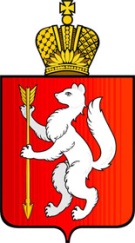 ПРАВИТЕЛЬСТВОСВЕРДЛОВСКОЙ ОБЛАСТИМИНИСТЕРСТВО ОБЩЕГО И ПРОФЕССИОНАЛЬНОГО ОБРАЗОВАНИЯ СВЕРДЛОВСКОЙ ОБЛАСТИ Малышева ул., д. . Екатеринбург, 620075тел. (343) 371-20-08, факс (343) 371-34-08; 359-83-24Е-mail: info@minobraz.ru; http:www.minobraz.ru 09.08.2013 № 02-01-95/4970На ______________________№_______________________Руководителямобразовательных учреждений, органов местного самоуправления, осуществляющих управление в сфере образования,Центров квалификационных испытаний, представительств ГАКОб организационных вопросах аттестации педагогических работников в целях подтверждения соответствия занимаемым ими должностям с 01 сентября 2013 годаРуководителямобразовательных учреждений, органов местного самоуправления, осуществляющих управление в сфере образования,Центров квалификационных испытаний, представительств ГАК